Денис Рощин 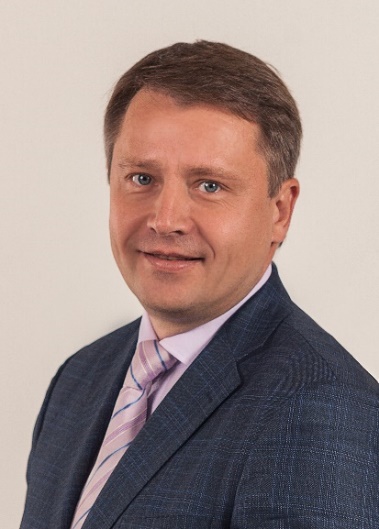 Руководитель программы карьерного и лидерского развития студентов МВА бизнес-школы МИРБИС  Экс-директор центра карьерного консультирования ИПП НИУ ВШЭ (Высшая Школа Экономики). Преподаватель курса «Управление карьерой» в Высшей школе IT-лидерства (совместный проект корпорации SAP и бизнес-школы МИРБИС)Сертифицированный коуч (ICF) и супервизор по коучингу (АРК). Специализация индустриальная: металлургия, энергетика, логистика, IT, девелопмент, образование, ритейл.Специализация функциональная: маркетинг, финансы, HR, производство, инженерия, R&D, IT, закупки.Экспертиза карьерных запросов: выбор позиционирования на рынке труда, построение карьерной стратегии, подготовка к интервью, составление резюме, оценка и развития лидерских компетенций, помощь в трудоустройстве.